Об основных направлениях бюджетной политики Калининского сельского поселения Вурнарского района Чувашской Республики на 2020 год и на плановый период 2021 и 2022 годовРуководствуясь постановлением администрации Вурнарского района Чувашской Республики от 07 августа 2019 года № 467 «Об основных направлениях бюджетной политики Вурнарского района Чувашской Республики на 2020 год и на плановый период 2021 и 2022 годов», статьей 34 решения Собрания депутатов Калининского сельского поселения Вурнарского района Чувашской Республики  от  10 сентября  2014 года № 47-4 «Об утверждении Положения «О регулировании бюджетных правоотношений в Калининском сельском поселении Вурнарского района Чувашской Республики»», администрация Калининского сельского поселения Вурнарского района Чувашской Республики  п о с т а н о в л я е т:1. Определить основными направлениями бюджетной политики Калининского сельского поселения Вурнарского района Чувашской Республики на 2020 год и на плановый период 2021 и 2022 годов:формирование условий для ускорения темпов экономического роста и роста доходного потенциала бюджета Калининского сельского поселения Вурнарского района Чувашской Республики;проведение взвешенной бюджетной политики, позволяющей обеспечить в полном объеме финансирование всех принятых расходных обязательств;повышение эффективности управления бюджетными расходами.2. Администрации Калининского сельского поселения Вурнарского района Чувашской Республики обеспечить:содействие в реализации конкретных инвестиционных проектов;повышение эффективности налоговых расходов бюджета Калининского сельского поселения Вурнарского района Чувашской Республики;проведение ответственной бюджетной политики, направленной на снижение рисков возникновения просроченной кредиторской задолженности, недопущение принятия новых расходных обязательств, не обеспеченных стабильными доходными источниками; повышение качества администрирования доходов бюджета Калининского сельского поселения Вурнарского района Чувашской Республики;повышение эффективности работы с муниципальным имуществом Калининского сельского поселения Вурнарского района Чувашской Республики, направленной на увеличение доходов бюджета Калининского сельского поселения Вурнарского района Чувашской Республики;повышение прозрачности финансовой информации, обеспечение открытости и прозрачности бюджетного процесса, повышение финансовой грамотности населения;достижение целевых показателей результативности использования межбюджетных трансфертов, предоставляемых из бюджета Вурнарского района Чувашской Республики;развитие системы муниципального финансового контроля;своевременное проведение конкурсных процедур и заключение контрактов для обеспечения нужд Вурнарского района Чувашской Республики; обеспечить эффективное и своевременное освоение бюджетных средств, в том числе за счет своевременного проведения конкурсных процедур;усилить контроль за сроками и качеством выполнения заключенных муниципальных контрактов;повысить уровень информационной открытости бюджетных данных.3. Настоящее постановление вступает в силу после его официального опубликования.И.о. главы Калининского сельскогопоселения Вурнарского района                                                     А.Н.КонстантиноваЧĂВАШ РЕСПУБЛИКИВАРНАР РАЙОНĚ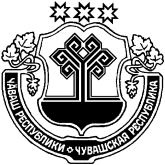 ЧУВАШСКАЯ РЕСПУБЛИКА ВУРНАРСКИЙ РАЙОННУРАС ЯЛ ПОСЕЛЕНИЙĚН АДМИНИСТРАЦИЙĚЙЫШАНУ« 08 »  августа  2019  №  45Нурас салиАДМИНИСТРАЦИЯ КАЛИНИНСКОГО СЕЛЬСКОГО ПОСЕЛЕНИЯПОСТАНОВЛЕНИЕ«08»  августа 2019 №  45село Калинино